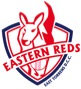 SOCIAL MEDIA POLICYPolicy overview and purposeSocial media is changing the way we communicate.This policy has been developed to inform our community about using social media so people feel enabled to participate, while being mindful of their responsibilities and obligations. In particular, this policy provides practical guidance allowing all parties to benefit from the use of social media, while minimising potential risks and protecting those involved. This policy assists to establish a culture of openness, trust and integrity in all online activities related to East Torrens District Cricket Club (Hereby known as ETDCC).This policy contains ETDCC guidelines for the ETDCC community to engage in social media use. It also includes details of breaches of the policy. In circumstances where guidance about social media issues has not been given in this policy, we suggest you use common sense or seek out advice from those who have approved this policy.Underlying principlesThis policy complements ETDCC’s core values:#ETPridePride in yourself.Pride in your teammates.Pride in your club.COMMITMENTTo The Club, its history and TraditionsTo the vision and the pathway to achieving itTo training and game preparationTo continuous improvementTo personal development and team effortDISCIPLINEDevelop personal discipline to do what is rightDevelop and maintain team disciplineDisplay behaviours that promote and uphold the spirit and integrity of the game of cricketDevelopment of individual and collective behaviour to remote trust, honesty and dependabilityWillingness to be responsible for our own actionsRESPECTFor the game, past and fellow players, opposition officials, volunteers and supportersFor the individual differences and the richness that difference bring to the ClubRespect for the facilities and equipment that we are privileged to use.The ETDCC Media Manager is responsible for all matters related to this policy.Coverage This policy applies to all persons who are involved with the activities of ETDCC, whether they are in a paid or unpaid/voluntary capacity and including:members, including life members of ETDCCpersons appointed or elected to ETDCC boards, committees and sub-committees;employees of ETDCC;members of the ETDCC Executive;support personnel, including managers, physiotherapists, psychologists, masseurs, sport trainers and others;coaches and assistant coaches;players;referees, umpires and other officials;member associationsspectators and family membersScope Social media refers to any online tools or functions that allow people to communicate and/or share content via the internet. This social media policy applies to platforms including, but not limited to:Social networking sites (e.g. Facebook, Twitter, LinkedIn, Snapchat, Pinterest, Instagram, etc)Video and photo sharing websites or apps (e.g. YouTube, Vimeo, Instagram, Flickr, Vine, etc)Blogs and micro-blogging platforms (e.g. Tumblr, Wordpress, Blogger, etc)Review sites (e.g. Yelp, Urban Spoon, etc)Live broadcasting apps (e.g. Periscope, Meerkat, Facebook Mentions, etc)Podcasting (e.g. iTunes, Stitcher, Sound cloud, etc)Geo-spatial tagging (e.g. Foursquare, etc)Online encyclopaedias (e.g. Wikipedia, etc)Instant messaging (e.g. SMS, Skype, Snapchat, WhatsApp, Viber, etc)Online multiplayer gaming platforms (e.g. World of Warcraft, Second life, Xbox Live, etc)Online voting or pollsPublic and private online forums and discussion boardsAny other online technologies that allow individual users to upload and share content.This policy is applicable when using social media as:an officially designated individual representing ETDCC on social media; andif you are posting content on social media in relation to ETDCC that might affect ETDCC’s business, products, services, events, sponsors, members or reputation. NOTE: This policy does not apply to the personal use of social media where it is not related to or there is no reference to ETDCC or its business, competitions, teams, participants, products, services, events, sponsors, members or reputation.  However, any misuse by you of social media in a manner that does not directly refer to ETDCC may still be regulated by other policies, rules or regulations of ETDCC.Using social media in an official capacityYou must be authorised by the ETDCC management committee before engaging in social media as a representative of ETDCC.As a part of ETDCC’s, community you are an extension of the ETDCC brand. As such, the boundaries between when you are representing yourself and when you are representing ETDCC can often be blurred. This becomes even more of an issue as you increase your profile or position within ETDCC. Therefore it is important that you represent both yourself and ETDCC appropriately online at all times.GuidelinesYou must adhere to the following guidelines when using social media related to ETDCC or its business, products, competitions, teams, participants, services, events, sponsors, members or reputation. Use common senseWhenever you are unsure as to whether or not the content you wish to share is appropriate, seek advice from others before doing so or refrain from sharing the content to be on the safe side. When using social media, the lines between public and private, personal and professional, may be blurred. Remember, you are an ambassador for ETDCC. Protecting your privacyBe smart about protecting yourself and your privacy.  When posting content online there is potential for that content to become publicly available through a variety of means, even if it was intended to be shared privately. Therefore, you should refrain from posting any content online that you would not be happy for anyone to see, even if you feel confident that a particular individual would never see it. Where possible, privacy settings on social media platforms should be set to limit access. You should also be cautious about disclosing your personal details.HonestyYour honesty—or dishonesty—may be quickly noticed in the social media environment. Do not say anything that is dishonest, untrue or misleading. If you are unsure, check the source and the facts before uploading or posting anything. ETDCC recommends erring on the side of caution – if in doubt, do not post or upload.Do not post anonymously, using pseudonyms or false screen names. Be transparent and honest. Use your real name, be clear about who you are and identify any affiliations you have.If you have a vested interest in something you are discussing, point it out. If you make an endorsement or recommendation about something you are affiliated with, or have a close relationship with, you must disclose that affiliation.  The web is not anonymous. You should assume that all information posted online can be traced back to you. You are accountable for your actions both on and offline, including the information you post via your personal social media accounts.Use of disclaimersWherever practical, include a prominent disclaimer stating who you work for or are affiliated with (e.g. member of ETDCC) and that anything you publish is your personal opinion and that you are not speaking officially. This is good practice and is encouraged, but don't count on it to avoid trouble -– it may not have legal effect.Reasonable useIf you are an employee of ETDCC, you must ensure that your personal use of social media does not interfere with your work commitments or productivity.Respect confidentiality and sensitivityWhen using social media, you must maintain the privacy of ETDCC’s confidential information. This includes information that is not publically accessible, widely known, or not expected to be shared outside of the ETDCC. Remember, if you are online, you are on the record—much of the content posted online is public and searchable. Within the scope of your authorisation by ETDCC, it is perfectly acceptable to talk about ETDCC and have a dialogue with the community, but it is not okay to publish confidential information of ETDCC. Confidential information includes things such as details about litigation, unreleased product information and unpublished details about our financial situation.When using social media you should be considerate to others and should not post information when you have been asked not to, or where consent has not been sought and given. You must also remove information about another person if that person asks you to do so. Permission should always be sought if the use or publication of information is not incidental, but directly related to an individual. This is particularly relevant to publishing any information regarding minors. In such circumstances, parental or guardian consent is mandatory.Gaining permission when publishing a person’s identifiable imageYou must obtain express permission from an individual to use a direct, clearly identifiable image of that person. You should also refrain from posting any information or photos of a sensitive nature. This could include accidents, incidents or controversial behaviour. In every instance, you need to have consent of the owner of copyright in the image.Complying with applicable lawsDo not post or link to content that contains illegal or indecent content, including defamatory, vilifying or misleading and deceptive content.Abiding by copyright lawsIt is critical that you comply with the laws governing copyright in relation to material owned by others and ETDCC’s own copyrights and brands. You should never quote or use more than short excerpts of someone else's work, and you should always attribute such work to the original author/source. It is good practice to link to others' work rather than reproduce it.Discrimination, sexual harassment and bullyingThe public in general, and ETDCC's employees and members, reflect a diverse set of customs, values and points of view. You must not post any material that is offensive, harassing, discriminatory, embarrassing, intimidating, sexually explicit, bullying, hateful, racist, sexist or otherwise inappropriate. When using social media you may also be bound by ETDCC’s values and other official policies.Avoiding controversial issuesWithin the scope of your authorisation by ETDCC, if you see misrepresentations made about ETDCC in the media, you may point that out to the relevant authority in your organisation. Always do so with respect and with the facts. If you speak about others, make sure what you say is based on fact and does not discredit or belittle that party.Dealing with mistakesIf ETDCC makes an error while posting on social media, be up front about the mistake and address it quickly. If you choose to modify an earlier post, make it clear that you have done so. If someone accuses ETDCC of posting something improper (such as their copyrighted material or a defamatory comment about them), address it promptly and appropriately and if necessary, seek legal advice.Conscientious behaviour and awareness of the consequencesKeep in mind that what you write is your responsibility, and failure to abide by these guidelines could put your membership at risk. You should always follow the terms and conditions for any third-party sites in which you participate.Branding and intellectual property of ETDCCYou must not use any of ETDCC’s intellectual property or imagery on your personal social media without prior approval from ETDCC. ETDCC’s intellectual property includes but is not limited to:trademarkslogosslogansimagery which has been posted on ETDCC official social media sites or website.You must not create either an official or unofficial ETDCC presence using the organisation’s trademarks or name without prior approval from the management committee.You must not imply that you are authorised to speak on behalf of ETDCC unless you have been given official authorisation to do so by the management committee.Where permission has been granted to create or administer an official social media presence for ETDCC, you must adhere to the directions given by the management commitment.Policy breachesBreaches of this policy include but are not limited to:Using ETDCC’s name, motto, crest and/or logo in a way that would result in a negative impact for the organisation, clubs and/or its members.Posting or sharing any content that is abusive, harassing, threatening, demeaning, defamatory or libellous.Posting or sharing any content that includes insulting, obscene, offensive, provocative or hateful language.Posting or sharing any content, which if said in person during the playing of the game would result in a breach of the rules of the game.Posting or sharing any content in breach of ETDCC’s other policies.Posting or sharing any content that is a breach of any state or Commonwealth law.Posting or sharing any material to our social media channels that infringes the intellectual property rights of others.Posting or sharing material that brings, or risks bringing ETDCC, its affiliates, its sport, its officials, members or sponsors into disrepute.  In this context, bringing a person or organisation into disrepute is to lower the reputation of that person or organisation in the eyes of the ordinary members of the public.Reporting a breachIf you notice inappropriate or unlawful content online relating to ETDCC or any of its members, or content that may otherwise have been published in breach of this policy, you should report the circumstances immediately to:A member of the ETDCC management committee, or the current ETDCC media manager Luke RobinsFurther information about reporting breaches:For a complaint about the misuse of social media relating to a match or competition that occurs either prior to, during, or after a game; refer to a member of the ETDCC management committee.For a complaint about the misuse of social media that is general in nature and/or ongoing and does not apply to a particular game; report to a member of the ETDCC management committee.InvestigationAlleged breaches of this social media policy may be investigated by the ETDCC Media Manager, and the ETDCC management committee. Where it is considered necessary, ETDCC may report a breach of this social media policy to police. Disciplinary process, consequences and appealsDepending on the circumstances, breaches of this policy will be dealt with by the ETDCC Management Committee.Employees and members of ETDCC who breach this policy may face disciplinary action, up to and including termination or suspension of employment or membership, at the discretion of the ETDCC management committee.AppealsAny person who is sanctioned under a disciplinary process for breach of this policy may have a right of appeal to the ETDCC Management Committee.